INFOBLAD FÖR NYINFLYTTADE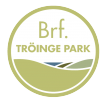 Välkomna till BRF Tröingepark DLite allmän info:Önskar man måla sitt innertak på balkongen ska det vara i vit eller grå nyans.Vi har tilldelats bygglov för alla de som inte har inglasat uterum eller balkong. Det gäller i 5 år fr om 2018.Vi har filter till ventilationen i lägenheterna som ska bytas ut en gång per år. Information om detta kommer när det är dags.Vi har i nuläget en kö för parkeringsplatser, för att ställa sig i kön kontakta Monica.Eluttag ute finns på baksidan vid ytterdörr och på framsidan vid handikappsparkeringen om man t ex vill städa bilen med dammsugare.Vattenutkastare finns på fram och baksida vid entrédörr. Nyckel till dessa finns i förrådet snett över korridoren till postfacken.Till varje lägenhet hör ett återvinningskort som ger möjlighet att besöka återvinningscentralen Sandladan i Falkenberg upp till 6ggr varje år utan kostnad. Detta kort följer med lägenheten vid försäljning.Vi har återvinning för plast, metall, pappersförpackningar, tidningar och glas vid kortsidan på garaget. Parkeringstillstånd krävs för gästparkeringarna (kontakta någon i styrelsen för detta om ni inte har)Vid problem:Krånglar hissen kontakta Johan Lassagård eller Ingvar Bengtsson från styrelsen i första hand. Akuta ärenden kontakta Schindler direkt. (Tel.nr på utsidan av hissen).Krånglar garageporten kontakta i första hand Ingvar Bengtsson. Har du slarvat bort en nyckel eller behöver fler hittar du en rekvisition för detta under Arkiv på vår hemsida www.tröingeparkd.se. Denna ska sedan skrivas under av Ingvar Bengtsson som även ska ha en kopia på denna. Därefter beställer du nyckeln på Skrea Lås.Ordningsregler för Brf Tröinge Park DParkering endast i markerade rutor på området. Parkeringstillstånd krävs för gästparkeringarna. (kontakta någon i styrelsen för detta)Inga fasta eller lösa föremål får förvaras i garaget.Tänk på att det inte får slängas plast i tunnan för matavfall. Det är viktigt att vi viker ihop våra kartonger så att vi får plats med det vi vill slänga. Skulle det vara fullt får man naturligtvis inte slänga i kärlet. Locket måste gå att stänga.För allas trevnad slänger vi inte snus, fimpar eller tuggummi på vårt område.Om dörren ej vill gå igen i hissen, rengör först spåren ifrån stenar mm innan ni ringer hissleverantören.Om det har kommit in löv, grus eller annat finns sopborste och soptunna i entré.Tänk på att man ej får forcera garageporten manuellt. Vid behov att stanna porten i öppet läge, se manual på insidan av porten.Grillning på balkong är bara tillåtet med elgrill, detta för att det är stor brandrisk med andra typer av grillar. Kolgrillar kan vi använda i vår utemiljö.
Mer information hittar du på vår hemsida: www.tröingeparkd.seVi hoppas ni ska trivas i vår Bostadsrättsförening. Det är viktigt att vi alla hjälps åt och ni är välkomna att vara med i vår styrelse till bostadshuset som vi alla äger tillsammans.Styrelsen Tröingepark DKontaktuppgifter Styrelse Tröinge Park D Monica Rudberg         	 0734-273714      Ordförande, Lägenhet 1604Bengt Kjellberg          	 0725-777859      Kassör, Lägenhet 1404Ingvor Sjögren            	 0734-338887      Sekreterare, Lägenhet 1803        Johan Lassagård         	 070-5855259      Ledamot, Lägenhet 1504Iréne Johansson        	  070-3364747      Ledamot, Lägenhet 1501Anna-Maria Elglund  	 076-1060335      Ledamot, Lägenhet 1204Ingvar Bengtsson        	 070-6584025      Ledamot, Lägenhet 1703